ПРИРОДНИ НАУКИ – Наставна единица: Создавање музички звуциНаставникот ги дели учениците во групи. (во овој случај тоа ќе бидат членовите на семејството).  Повторуваме за музичките инструменти кои ги познаваат. (презентацијата од претходниот час 12.3. 2020)Наставникот им дава инструкции како самите да направат  музички инструмент: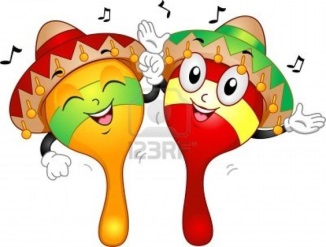 Пластично шише кое ќе го наполнат со песок. Секоја група со различна количина на песок и со тоа да произведуваат звук сличен на тропалките.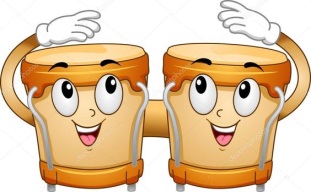 Потоа им давам  на секоја група различно по една голема туба, поголемо шише, помало и многу мало шише односно на секоја група различно.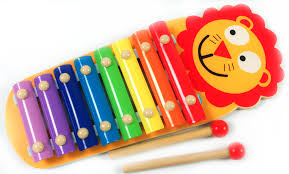 Потоа неколку стаклени чаши со различна количина  ги полнеме со вода и удираме со метален предмет.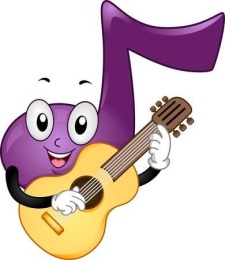 Околу една празна кутија истегнуваме една или повеќе гумени ленти . Учениците се поделени во групи. Во групата го истражуваат инструментот – Прво групата прави инструмент со нашполнето шише со песок како тропка.Потоа со различна големина на шишиња произведуваат најразличен звук како тапан.Со помош на стаклени чаши произведуваме звук како на ксилофон.Потоа со помош на кутија и ластики произведуваат звук како со гитара.Учениците свират на направените инструменти како еден оркестар и тоа  со бавно, брзо и умерено темпо.Учениците свират на направените инструменти како еден оркестар .На следниот линк имате повеќе идеи за правење на музички инструменти:https://nikulecedu.com/crafts/napravi-sam-muzichki-instrument-kastanjeti/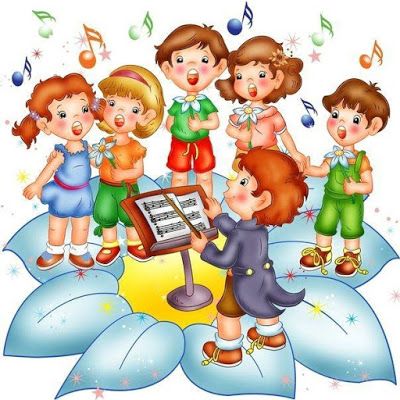 https://www.youtube.com/watch?v=3-xKZKxXuu0&feature=youtu.be&fbclid=IwAR1PvXbUdYtCbkfI-gxgASfkymhmLJJdJfmJlrYpBZJv_Aor42bLIzDBnEc